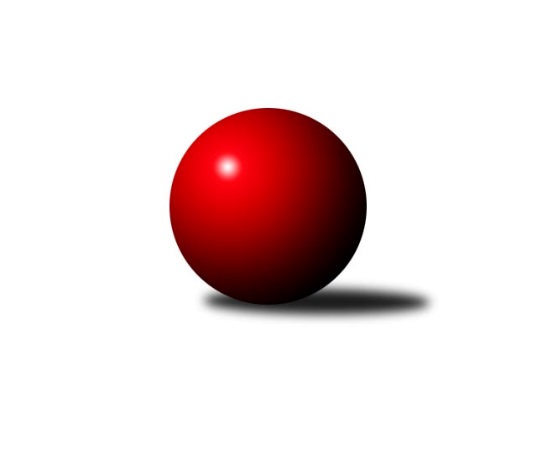 Č.12Ročník 2023/2024	5.5.2024 MAKL 3T 2023/2024Statistika 12. kolaTabulka družstev:		družstvo	záp	výh	rem	proh	skore	sety	průměr	body	plné	dorážka	chyby	1.	OFFICÍŘI	12	10	1	1	73 : 23 	(50.5 : 21.5)	653	21	468	185	27.3	2.	MAT a PAT	12	9	2	1	72 : 24 	(48.5 : 23.5)	676	20	482	194	24.8	3.	DECATHLON	12	9	0	3	76 : 20 	(50.0 : 22.0)	682	18	489	193	27.2	4.	VOS	12	7	1	4	58 : 38 	(40.0 : 32.0)	630	15	463	167	32.3	5.	KOM 2	12	7	0	5	48 : 48 	(41.0 : 31.0)	634	14	457	178	30.8	6.	EIM KOVÁCI	12	5	2	5	51 : 45 	(36.5 : 35.5)	629	12	463	165	31.3	7.	D*O*J*L	12	6	0	6	44 : 52 	(38.5 : 33.5)	624	12	455	169	29.6	8.	HASIČKY	12	5	1	6	44 : 52 	(29.5 : 42.5)	606	11	449	157	34.5	9.	ŠIBALKY	12	4	1	7	42 : 54 	(31.0 : 41.0)	602	9	437	165	33.4	10.	JEŠTĚRKY	12	3	0	9	32 : 64 	(28.0 : 44.0)	581	6	428	153	35	11.	SUCHOŠI	12	3	0	9	26 : 70 	(24.0 : 48.0)	587	6	432	155	37.6	12.	BABČI	12	0	0	12	10 : 86 	(14.5 : 57.5)	540	0	399	141	42.4Tabulka doma:		družstvo	záp	výh	rem	proh	skore	sety	průměr	body	maximum	minimum	1.	OFFICÍŘI	7	7	0	0	47 : 9 	(33.0 : 9.0)	652	14	693	629	2.	MAT a PAT	7	5	2	0	42 : 14 	(25.5 : 16.5)	671	12	706	649	3.	DECATHLON	6	5	0	1	40 : 8 	(26.0 : 10.0)	691	10	755	661	4.	EIM KOVÁCI	6	3	2	1	32 : 16 	(21.0 : 15.0)	645	8	680	619	5.	VOS	6	4	0	2	32 : 16 	(20.5 : 15.5)	632	8	693	577	6.	KOM 2	6	4	0	2	26 : 22 	(20.5 : 15.5)	641	8	685	596	7.	ŠIBALKY	5	3	0	2	22 : 18 	(15.0 : 15.0)	607	6	682	556	8.	D*O*J*L	5	3	0	2	20 : 20 	(16.0 : 14.0)	612	6	652	501	9.	HASIČKY	6	3	0	3	21 : 27 	(14.5 : 21.5)	604	6	644	553	10.	SUCHOŠI	5	2	0	3	13 : 27 	(12.5 : 17.5)	585	4	648	512	11.	JEŠTĚRKY	7	2	0	5	17 : 39 	(15.0 : 27.0)	596	4	655	558	12.	BABČI	6	0	0	6	6 : 42 	(7.0 : 29.0)	544	0	569	476Tabulka venku:		družstvo	záp	výh	rem	proh	skore	sety	průměr	body	maximum	minimum	1.	DECATHLON	6	4	0	2	36 : 12 	(24.0 : 12.0)	673	8	724	580	2.	MAT a PAT	5	4	0	1	30 : 10 	(23.0 : 7.0)	683	8	714	643	3.	OFFICÍŘI	5	3	1	1	26 : 14 	(17.5 : 12.5)	654	7	682	609	4.	VOS	6	3	1	2	26 : 22 	(19.5 : 16.5)	627	7	686	544	5.	KOM 2	6	3	0	3	22 : 26 	(20.5 : 15.5)	627	6	692	556	6.	D*O*J*L	7	3	0	4	24 : 32 	(22.5 : 19.5)	632	6	661	598	7.	HASIČKY	6	2	1	3	23 : 25 	(15.0 : 21.0)	607	5	636	549	8.	EIM KOVÁCI	6	2	0	4	19 : 29 	(15.5 : 20.5)	613	4	710	548	9.	ŠIBALKY	7	1	1	5	20 : 36 	(16.0 : 26.0)	599	3	654	561	10.	JEŠTĚRKY	5	1	0	4	15 : 25 	(13.0 : 17.0)	560	2	612	455	11.	SUCHOŠI	7	1	0	6	13 : 43 	(11.5 : 30.5)	589	2	622	548	12.	BABČI	6	0	0	6	4 : 44 	(7.5 : 28.5)	537	0	597	469Tabulka podzimní části:		družstvo	záp	výh	rem	proh	skore	sety	průměr	body	doma	venku	1.	DECATHLON	1	1	0	0	8 : 0 	(3.0 : 3.0)	661	2 	1 	0 	0 	0 	0 	0	2.	MAT a PAT	1	1	0	0	6 : 2 	(4.0 : 2.0)	690	2 	1 	0 	0 	0 	0 	0	3.	OFFICÍŘI	1	1	0	0	6 : 2 	(5.0 : 1.0)	642	2 	1 	0 	0 	0 	0 	0	4.	HASIČKY	1	1	0	0	6 : 2 	(3.5 : 2.5)	638	2 	1 	0 	0 	0 	0 	0	5.	ŠIBALKY	1	1	0	0	6 : 2 	(4.0 : 2.0)	616	2 	0 	0 	0 	1 	0 	0	6.	VOS	1	1	0	0	6 : 2 	(4.5 : 1.5)	602	2 	0 	0 	0 	1 	0 	0	7.	EIM KOVÁCI	1	0	0	1	2 : 6 	(2.0 : 4.0)	625	0 	0 	0 	0 	0 	0 	1	8.	KOM 2	1	0	0	1	2 : 6 	(1.0 : 5.0)	592	0 	0 	0 	0 	0 	0 	1	9.	SUCHOŠI	1	0	0	1	2 : 6 	(2.5 : 3.5)	585	0 	0 	0 	0 	0 	0 	1	10.	BABČI	1	0	0	1	2 : 6 	(2.0 : 4.0)	569	0 	0 	0 	1 	0 	0 	0	11.	JEŠTĚRKY	1	0	0	1	2 : 6 	(1.5 : 4.5)	558	0 	0 	0 	1 	0 	0 	0	12.	D*O*J*L	1	0	0	1	0 : 8 	(3.0 : 3.0)	626	0 	0 	0 	0 	0 	0 	1Tabulka jarní části:		družstvo	záp	výh	rem	proh	skore	sety	průměr	body	doma	venku	1.	OFFICÍŘI	11	9	1	1	67 : 21 	(45.5 : 20.5)	654	19 	6 	0 	0 	3 	1 	1 	2.	MAT a PAT	11	8	2	1	66 : 22 	(44.5 : 21.5)	675	18 	4 	2 	0 	4 	0 	1 	3.	DECATHLON	11	8	0	3	68 : 20 	(47.0 : 19.0)	684	16 	4 	0 	1 	4 	0 	2 	4.	KOM 2	11	7	0	4	46 : 42 	(40.0 : 26.0)	638	14 	4 	0 	2 	3 	0 	2 	5.	VOS	11	6	1	4	52 : 36 	(35.5 : 30.5)	632	13 	4 	0 	2 	2 	1 	2 	6.	EIM KOVÁCI	11	5	2	4	49 : 39 	(34.5 : 31.5)	629	12 	3 	2 	1 	2 	0 	3 	7.	D*O*J*L	11	6	0	5	44 : 44 	(35.5 : 30.5)	624	12 	3 	0 	2 	3 	0 	3 	8.	HASIČKY	11	4	1	6	38 : 50 	(26.0 : 40.0)	603	9 	2 	0 	3 	2 	1 	3 	9.	ŠIBALKY	11	3	1	7	36 : 52 	(27.0 : 39.0)	601	7 	3 	0 	2 	0 	1 	5 	10.	JEŠTĚRKY	11	3	0	8	30 : 58 	(26.5 : 39.5)	583	6 	2 	0 	4 	1 	0 	4 	11.	SUCHOŠI	11	3	0	8	24 : 64 	(21.5 : 44.5)	587	6 	2 	0 	3 	1 	0 	5 	12.	BABČI	11	0	0	11	8 : 80 	(12.5 : 53.5)	538	0 	0 	0 	5 	0 	0 	6 Zisk bodů pro družstvo:		jméno hráče	družstvo	body	zápasy	v %	dílčí body	sety	v %	1.	Petr Bulava 	MAT a PAT 	22	/	12	(92%)		/		(%)	2.	Libuše Konštacká 	DECATHLON 	18	/	10	(90%)		/		(%)	3.	Augustin Buček 	OFFICÍŘI 	18	/	11	(82%)		/		(%)	4.	Ivo Soviš 	DECATHLON 	16	/	8	(100%)		/		(%)	5.	Renata Tvrdcová 	ŠIBALKY 	16	/	10	(80%)		/		(%)	6.	Milan Mlček 	EIM KOVÁCI 	16	/	11	(73%)		/		(%)	7.	Lucie Svobodová 	OFFICÍŘI 	14	/	9	(78%)		/		(%)	8.	Libor Vašík 	MAT a PAT 	14	/	9	(78%)		/		(%)	9.	Josef Vosyka 	DECATHLON 	14	/	10	(70%)		/		(%)	10.	Monika Bálková 	HASIČKY 	14	/	12	(58%)		/		(%)	11.	Kateřina Šimáková 	ŠIBALKY 	14	/	12	(58%)		/		(%)	12.	Kateřina Jagošová 	OFFICÍŘI 	13	/	9	(72%)		/		(%)	13.	František Vrobel 	VOS 	12	/	10	(60%)		/		(%)	14.	Michal Schreib 	VOS 	12	/	10	(60%)		/		(%)	15.	Zdeněk Tkadleček 	MAT a PAT 	12	/	11	(55%)		/		(%)	16.	Jarmila Křenková 	D*O*J*L 	12	/	12	(50%)		/		(%)	17.	Martin Ondra 	VOS 	10	/	6	(83%)		/		(%)	18.	Ladislav Vykoukal 	EIM KOVÁCI 	10	/	8	(63%)		/		(%)	19.	Jakub Ondrák 	KOM 2 	10	/	9	(56%)		/		(%)	20.	Miroslav Šustr 	KOM 2 	10	/	10	(50%)		/		(%)	21.	Ladislav Slovák 	VOS 	10	/	10	(50%)		/		(%)	22.	Jana Ptáčková 	HASIČKY 	10	/	12	(42%)		/		(%)	23.	Ludmila Krhovská 	JEŠTĚRKY 	9	/	12	(38%)		/		(%)	24.	Dagmar Suchánková 	SUCHOŠI 	9	/	12	(38%)		/		(%)	25.	Petr Šanovec 	KOM 2 	8	/	10	(40%)		/		(%)	26.	Tomáš Vavřička 	EIM KOVÁCI 	7	/	8	(44%)		/		(%)	27.	Lukáš Suchánek 	SUCHOŠI 	7	/	12	(29%)		/		(%)	28.	Pavel Vraspír 	DECATHLON 	6	/	5	(60%)		/		(%)	29.	Oldřich Vaníček 	D*O*J*L 	6	/	5	(60%)		/		(%)	30.	Antonín Kadlec 	KOM 2 	6	/	6	(50%)		/		(%)	31.	Jaroslav Soldán 	OFFICÍŘI 	6	/	7	(43%)		/		(%)	32.	Dana Doleželová 	D*O*J*L 	6	/	8	(38%)		/		(%)	33.	Miroslava Síbrová 	JEŠTĚRKY 	6	/	8	(38%)		/		(%)	34.	Lubomír Křenek 	D*O*J*L 	6	/	9	(33%)		/		(%)	35.	Sergei Popovič 	EIM KOVÁCI 	6	/	9	(33%)		/		(%)	36.	Marta Cicková 	JEŠTĚRKY 	6	/	10	(30%)		/		(%)	37.	Nataša Skoupilová 	BABČI 	6	/	11	(27%)		/		(%)	38.	Alena Dokoupilová 	HASIČKY 	6	/	11	(27%)		/		(%)	39.	Jakub Soviš 	DECATHLON 	4	/	2	(100%)		/		(%)	40.	Marek Pospíšil 	MAT a PAT 	4	/	4	(50%)		/		(%)	41.	Vratislava Šándorová 	SUCHOŠI 	4	/	12	(17%)		/		(%)	42.	Edvin Gartner 	JEŠTĚRKY 	3	/	2	(75%)		/		(%)	43.	Simona Bálková 	HASIČKY 	2	/	1	(100%)		/		(%)	44.	Petr Furiš 	ŠIBALKY 	2	/	2	(50%)		/		(%)	45.	Petra Černohorská 	BABČI 	2	/	3	(33%)		/		(%)	46.	Milan Chalcař 	JEŠTĚRKY 	2	/	4	(25%)		/		(%)	47.	Barbora Rydzyková 	BABČI 	2	/	10	(10%)		/		(%)	48.	Ivana Halabicová 	ŠIBALKY 	2	/	11	(9%)		/		(%)	49.	Lenka Vavřičková 	DECATHLON 	0	/	1	(0%)		/		(%)	50.	Jiří Ondrák 	KOM 2 	0	/	1	(0%)		/		(%)	51.	Radek Batoušek 	ŠIBALKY 	0	/	1	(0%)		/		(%)	52.	Božena Dokládalová 	BABČI 	0	/	11	(0%)		/		(%)Průměry na kuželnách:		kuželna	průměr	plné	dorážka	chyby	výkon na hráčeNejlepší výkony na kuželnách:Četnost výsledků: